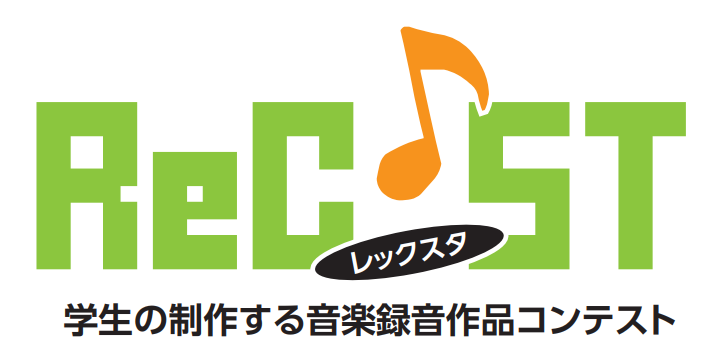 応募申込用紙							2023年　　月　　日　						記入者氏名：	             　　　各項目にご記入ください。□にはチェック（✓）してください。申込情報：制作作品名：代表者氏名/学校・所属団体名：グループ構成員氏名/学校・所属団体名：連絡先：氏名：住所：電話番号：メールアドレス：著作権処理：著作権処理の必要性：	□必要 / □不要必要な許諾の入手先名：許諾入手処理：	□済 / □未処理作品フォーマット　　　　サンプリング周波数：　 　kHz量子化ビット数：　 　bitチャンネル数：　　　  　特記事項（2chステレオ、5.1/5.0ch以外のフォーマットについては、こちらに詳細を記載してくだい）録音制作企画書		2023年　　月　　日　						記入者氏名：	             　　　下記フォームに記入、又は、各項目をフリーフォームで記入の上、提出ください。本作品の企画意図：本作品の内容：作品内容概要：作曲（あるいは編曲）内容説明：演奏者（グループ）：演奏編成およびマイクセッティング図面【楽器など音源の配置図、マイクポジション、マイクの種類（判る範囲で可）など】注-1）以下の空欄に書ききれない場合は別紙添付または裏面でも可DTM（DAW）ソフトにてMIDIやサンプリング音源を利用して制作された音源については作品全体の約何％を占めるかを記載して下さい。（100％も応募可）　　MIDIでも楽器名が判れば記載して下さい。録音会場：会場名：広さ：（ホールの場合客席数。スタジオ等の場合は凡その床面積、天井高など）モニター環境：使用録音機材一覧ミキシング環境（録音後の編集やミックスダウンで使用した場合）モニター環境：使用機材など：提出作品（DTM制作音源も含む）での楽器の音像定位等を図で示して下さい。当初の意図通りの成果が得られた点：当初の意図が得られなかった点と今後の改善策：その他録音に対する特記事項など：